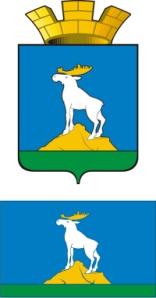 НИЖНЕСЕРГИНСКОЕ  ГОРОДСКОЕ ПОСЕЛЕНИЕДУМАТРЕТИЙ СОЗЫВВТОРОЕ  ЗАСЕДАНИЕР Е Ш Е Н И Еот 04.10.2013г.№ 6г. Нижние СергиОб утверждении Порядка предоставления из бюджета Нижнесергинского городского поселения субсидий на компенсацию  организациям недополученных доходов от передачи  тепловой энергии  для оказания услуг в части отопления и горячего водоснабжения  в  .Руководствуясь  Бюджетным кодексом Российской Федерации, Решением Думы Нижнесергинского городского поселения от 20.12.2012 №255 «О бюджете Нижнесергинского городского поселения на 2013 год», Дума Нижнесергинского городского поселенияРЕШИЛА:         1. Утвердить Порядок предоставления из бюджета Нижнесергинского городского поселения субсидий на компенсацию  организациям недополученных доходов от передачи  тепловой энергии  для оказания услуг в части отопления и горячего водоснабжения  в  2013 год (прилагается)         2. Действия настоящего решения  распространяются на отношения, возникающие с 01.01.2013г.        3.   Опубликовать настоящее Решение Думы       в  Муниципальном вестнике Нижнесергинского городского поселения.        4.    Контроль за исполнением данного решения возложить на постоянную комиссию Думы Нижнесергинского городского поселения по экономическому развитию, бюджету, финансам и налогам ( Бокова И.А.)Председатель Думы Нижнесергинского  городского поселения                                                                                                                Л.В. ЖердеваГлава Нижнесергинского городского поселения                                                                                                                                       А.М. ЧекасинУтвержден решением Думы   Нижнесергинского                                                               городского поселенияот 04.10.2013г. №6ПОРЯДОКПРЕДОСТАВЛЕНИЯ ИЗ МЕСТНОГО БЮДЖЕТА СУБСИДИЙ НА КОМПЕНСАЦИЮ ОРГАНИЗАЦИЯМ НЕДОПОЛУЧЕННЫХ ДОХОДОВ ОТ ПЕРЕДАЧИ ТЕПЛОВОЙ ЭНЕРГИИ ДЛЯ ОКАЗАНИЯ КОММУНАЛЬНЫХ  УСЛУГ В ЧАСТИ ОТОПЛЕНИЯ И ГОРЯЧЕГО ВОДОСНАБЖЕНИЯ В  .1. ОБЩИЕ ПОЛОЖЕНИЯ1.1. Настоящий Порядок предоставления из местного бюджета субсидий на компенсацию организациям недополученных доходов от передачи тепловой энергии для оказания коммунальных услуг в части отопления и горячего водоснабжения в 2013г. (далее - Порядок) определяет:1) категории и критерии отбора организаций, имеющих право на получение субсидий;2) цели, условия и порядок предоставления субсидий;3) порядок возврата субсидий в случае нарушения условий, установленных при их предоставлении.1.2. Порядок разработан в соответствии со статьей 78 Бюджетного кодекса Российской Федерации, Федеральным законом от 06.10.2003 N 131-ФЗ "Об общих принципах организации местного самоуправления в Российской Федерации", уставом Нижнесергинского городского поселения, Решением Думы Нижнесергинского городского поселения от 20.12.2012 N 255 "О бюджете Нижнесергинского городского поселения на 2013 год" (с изменениями от 01.02.2013 №276, 29.03.2013 №283, 24.04.2013 №289, 19.06.2013 №304, 29.08.2013 №318, 04.10.2013 №6).1.3. Под передачей тепловой энергии в целях настоящего Порядка понимается приобретение тепловой энергии у ресурсоснабжающих организаций для дальнейшей передачи организациям, оказывающим  коммунальные услуги населению.1.4. Субсидии предоставляются за счет средств бюджета Нижнесергинского городского поселения, в пределах установленных бюджетных ассигнований и лимитов бюджетных обязательств, предусмотренных решением Думы Нижнесергинского городского поселения от 20.12.2012 N 255 "О бюджете Нижнесергинского городского поселения на 2013 год" (с изменениями от 01.02.2013 №276, 29.03.2013 №283, 24.04.2013 №289, 19.06.2013 №304, 29.08.2013 №318, 04.10.2013 №6), сводной бюджетной росписью Нижнесергинского городского поселения на 2013 год по разделу 0500 "Жилищно-коммунальное хозяйство", подразделу 0502 “Коммунальное хозяйство”, целевой статье 3510200 “Компенсация выпадающих доходов организациям, предоставляющим населению жилищно-коммунальные услуги”, виду расходов 810 " Субсидии юридическим лицам(кроме государственных учреждений) и физическим лицам - производителям товаров, работ, услуг ", классификации операций сектора государственного управления 241 “Безвозмездные перечисления государственным и муниципальным организациям”.1.5. Главным распорядителем средств бюджета Нижнесергинского городского поселения, предусмотренных для предоставления субсидий на компенсацию недополученных доходов Организациям является администрация Нижнесергинского городского поселения (далее - Главный распорядитель).1.6. Субсидии предоставляются на погашение задолженности ресурсоснабжающим организациям за тепловую энергию, приобретенную для дальнейшей передачи организациям, оказывающим коммунальные услуги населению,  носят целевой характер, предоставляются на безвозмездной и безвозвратной основе в целях компенсации организациям  недополученных доходов от передачи тепловой энергии для оказания коммунальных услуг в части отопления и горячего водоснабжения.2.КАТЕГОРИИ И КРИТЕРИИ ОТБОРА ОРГАНИЗАЦИЙ, ИМЕЮЩИХ ПРАВО НА ПОЛУЧЕНИЕ СУБСИДИЙ2.1. На получение субсидий из бюджета Нижнесергинского городского поселения могут претендовать организации жилищно-коммунального комплекса:1) Имеющие право на осуществление видов деятельности в области жилищных и коммунальных услуг в соответствии с действующим законодательством;2) Оказывающие  услуги по передаче тепловой энергии  для оказания коммунальных услуг в части отопления и горячего водоснабжения3.ЦЕЛИ, УСЛОВИЯ, И ПОРЯДОК ПРЕДОСТАВЛЕНИЯ СУБСИДИЙ3.1. Субсидии предоставляются в целях:компенсации недополученных доходов от передачи тепловой энергии для оказания коммунальных услуг в части отопления и горячего водоснабжения в 2010-2013 годах, возникших в результате разницы между тарифами, нормативами и фактическим потреблением тепловой энергии.3.2. Условия предоставления субсидий:Претенденты на получение субсидий из бюджета Нижнесергинского городского поселения предоставляют в администрацию Нижнесергинского городского поселения следующие документы и материалы:Заверенную копию устава;Договор с ресурсоснабжающей организацией за период с 01.01.2010г. по 30.04.2013 г.Документы в соответствии с перечнем, установленным подпунктом 3.3.3 настоящего Порядка.3.3. Порядок предоставления субсидий:3.3.1.Администрация заключает с Организацией оглашение (далее – Соглашение) о предоставлении средств из бюджета Нижнесергинского городского поселения в форме субсидий на компенсацию недополученных доходов за период с 01.01.2010г. по 30.04.2013г. (Приложение №1). 3.3.2.Субсидии предоставляются в пределах утвержденных лимитов бюджетных обязательств на основании заключенного Соглашения.3.3.3. Для заключения Соглашения Организация представляет Главному распорядителю следующие документы:1) письменную заявку на заключение соглашения;2) расчет суммы недополученных доходов в 2010-2013 году (Приложение №2);3) документы, перечисленные в подпункте 3.2 настоящего Порядка.3.3.4. Администрация Нижнесергинского городского поселения проводит проверку обоснованности предоставления субсидий и готовит заключение. Документы и подготовленное заключение администрация Нижнесергинского городского поселения направляет в Финансовое управление администрации Нижнесергинского муниципального района, а также платежные поручения на перечисление субсидий Организации, копию Соглашения и другие подтверждающие документы.3.3.5. Решение о предоставлении субсидий принимается Главным распорядителем на основании документов, представленных Организацией.3.3.6. Главный распорядитель принимает решение об отказе в перечислении субсидии в следующих случаях:1) непредставления Организацией документов, указанных в подпункте 3.3.3 настоящего Порядка;2) представление Организацией документов, указанных в подпункте 3.3.3 настоящего Порядка, позднее 01 ноября текущего года.4.КОНТРОЛЬ ЗА ИСПОЛЬЗОВАНИЕМ СУБСИДИЙ,ПОРЯДОК ВОЗВРАТА СУБСИДИЙ4.1. Организация:1) обязана предоставить Главному распорядителю годовой отчет по результатам использования субсидий в срок не позднее 25 декабря отчетного года (Приложение №3).2) несет ответственность в соответствии с законодательством за достоверность предоставленных отчетных данных.3) Средства, полученные из бюджета Нижнесергинского городского поселения в форме субсидий, носят целевой характер и не могут быть использованы Организацией на другие цели.4) Нецелевое использование бюджетных средств влечет применение мер ответственности, предусмотренных законодательством Российской Федерации.В случае выявления нарушения условий предоставления субсидий, либо в случаях их нецелевого использования, субсидии, по требованию Главного распорядителя, подлежат возврату Организацией в бюджет Нижнесергинского городского поселения.При отказе от добровольного возврата указанные средства взыскиваются в судебном порядке в соответствии с законодательством Российской Федерации.5) Финансовый контроль за целевым использованием бюджетных средств осуществляет администрация Нижнесергинского городского поселения.СОГЛАШЕНИЕ О  ПРЕДОСТАВЛЕНИИ В 2013 ГОДУ ИЗ БЮДЖЕТА НИЖНЕСЕРГИНСКОГО ГОРОДСКОГО ПОСЕЛЕНИЯ(наименование юридического лица - получателя субсидий)СУБСИДИЙ НА КОМПЕНСАЦИЮ ОРГАНИЗАЦИЯМ НЕДОПОЛУЧЕННЫХ ДОХОДОВ ОТ ПЕРЕДАЧИ ТЕПЛОВОЙ ЭНЕРГИИ ДЛЯ ОКАЗАНИЯ КОММУНАЛЬНЫХ  УСЛУГ В ЧАСТИ ОТОПЛЕНИЯ И ГОРЯЧЕГО ВОДОСНАБЖЕНИЯг.   Нижние Серги	" _"   	.Администрация Нижнесергинского городского поселения, далее - "Администрация",в лице Главы   	__________, действующего на основании Устава,   и______	_____________,       далее       именуемое       "Получатель",       в      лице _________________________	,действующего	на основании _____________.  вместе именуемые "Стороны", руководствуясь статьей 78 Бюджетного кодекса Российской Федерации, Федеральным законом от 06.10.2003 N 131-ФЗ "Об общих принципах организации местного самоуправления в Российской Федерации", уставом Нижнесергинского городского поселения, Решением Думы Нижнесергинского городского поселения от 20.12.2012 N 255 "О бюджете Нижнесергинского городского поселения на 2013 год" (с изменениями от 01.02.2013 №276, 29.03.2013 №283, 24.04.2013 №289, 19.06.2013 №304, 29.08.2013 №318, 04.10.2013 №5), решением Думы Нижнесергинского городского поселения от 04.10.2013г. №6 №  «Об утверждении порядка предоставления из местного бюджета субсидий на компенсацию организациям недополученных доходов от передачи тепловой энергии для оказания коммунальных услуг в части отопления и горячего водоснабжения в 2013г.» заключили настоящее соглашение (далее - Соглашение) о нижеследующем:1. ПРЕДМЕТ  СОГЛАШЕНИЯ            1.1. В соответствии с настоящим Соглашением администрация Нижнесергинского городского поселения обязуется предоставить __________________________________________ субсидию в целях компенсации недополученных доходов от передачи тепловой энергии для оказания коммунальных услуг в части отопления и горячего водоснабжения в 2010-2013 годах, возникших в результате разницы между тарифами, нормативами и фактическим потреблением тепловой энергии, для погашения задолженности ресурсоснабжающей организации за тепловую энергию.          1.2..	Настоящее Соглашение определяет порядок взаимодействия Сторон при осуществлении совместных действий:по предоставлению в 2013 году субсидий из бюджета Нижнесергинского городского поселения в соответствии с Решением Думы от 20.12.2012 N 255 "О бюджете Нижнесергинского городского поселения на 2013 год" (с изменениями от 01.02.2013 №276, 29.03.2013 №283, 24.04.2013 №289, 19.06.2013 №304, 29.08.2013 №318, 04.10.2013 №5) (далее - Субсидии);по обеспечению контроля за целевым использованием Субсидий.1.3.	Объем субсидии, предоставляемых в 2013 году Получателюпо коду ______________________из бюджета Нижнесергинского городского поселения по настоящему Соглашению составляет  _______________________	(________________________) рублей.	2. ОБЯЗАННОСТИ  И  ПРАВА СТОРОН2.1.	Администрация:Доводит в установленном порядке до получателей субсидии показатели бюджетной росписи и лимиты бюджетных обязательств на 2013 год в размере, определенном пунктом 1.3 настоящего Соглашения.Осуществляет финансовый контроль за целевым использованием бюджетных средств в пределах своих полномочий.Имеет право:- в случае нарушения Получателем обязательств, предусмотренных настоящим Соглашением, принимать решение о расторжении Соглашения в порядке, предусмотренном разделом 5.  2.2.	Получатель:Принимает на расчетный счет средства, выделяемые из бюджета в форме субсидий.Своевременно представляет:отчет об использовании средств бюджета Нижнесергинского городского поселения, предоставляемых в форме субсидий на компенсацию  недополученных доходов от передачи тепловой энергии для оказания коммунальных услуг в части отопления и горячего водоснабжения в ., по форме, прилагаемой к настоящему Соглашению, до 25 декабря 2013 года;другие документы и сведения по запросу Администрации.2.2.4.	Обеспечивает контроль над:-	целевым и эффективным использованием Субсидий в соответствии с действующим порядком.3. ОТВЕТСТВЕННОСТЬ СТОРОН3.1.	За неисполнение или ненадлежащее исполнение обязательств по настоящему Соглашению Стороны несут ответственность, предусмотренную законодательством Российской Федерации.	,.:-3.2.	В случае установления факта использования не по целевому назначению средств, предусмотренных настоящим Соглашением, Администрация вправе в установленном порядке вносить предложения по возврату перечисленных средств.4.  ПОРЯДОК РАЗРЕШЕНИЯ СПОРОВНеурегулированные Сторонами споры и разногласия, возникшие при исполнении настоящего   Соглашения или в связи с ним, рассматриваются в порядке, предусмотренном законодательством Российской Федерации.5. ПОРЯДОК ИЗМЕНЕНИЯ, РАСТОРЖЕНИЯ СОГЛАШЕНИЯ5.1. Любые изменения и дополнения к настоящему Соглашению оформляются в виде дополнительного Соглашения, оформляемого в письменной форме и подписываемого обеими	Сторонами.5.2. В случае неисполнения или ненадлежащего исполнения Получателем обязательств по настоящему соглашению Администрация направляет уведомление о необходимости устранения выявленных нарушений в установленный срок. При не устранении получателем в установленном порядке указанных нарушений Администрация вправе расторгнуть настоящее Соглашение в соответствии с действующим законодательством Российской Федерации, а также применить последствия такого расторжения, как-то: приостановить финансирование, инициировать блокировку бюджетных расходов и иные меры.6. ЗАКЛЮЧИТЕЛЬНЫЕ ПОЛОЖЕНИЯ6.1.Настоящее Соглашение составлено в двух экземплярах, имеющих одинаковую юридическую силу, по одному экземпляру для каждой стороны.6.2.Настоящее Соглашение вступает в силу с момента подписания и действует до полного исполнения обязательств по настоящему Соглашению, но не позднее 25декабря 2013 года.7. ЮРИДИЧЕСКИЕ АДРЕСА, РЕКВИЗИТЫ И ПОДПИСИ СТОРОНАдминистрация Нижнесергинского городского поселения. Нижние Серги ул. Ленина, 4л/с №03920420570 в Финансовом управленииадминистрации Нижнесергинского муниципального района	ИНН 6646011470КПП 664601001_______________ А.М.Чекасин                    ____________________         М.П. 	М.П.Приложение №2РАСЧЕТСУБСИДИИ В ЦЕЛЯХ ВОЗМЕЩЕНИЯ НЕДОПОЛУЧЕННЫХ ДОХОДОВ ОТ ПЕРЕДАЧИ ТЕПЛОВОЙ ЭНЕРГИИ ДЛЯ ОКАЗАНИЯ КОММУНАЛЬНЫХ УСЛУГ В ЧАСТИ ОТОПЛЕНИЯ И ГОРЯЧЕГО ВОДОСНАБЖЕНИЯ__________________________(наименование организации)Руководитель организации                   _________ ______________________                                                                  (подпись)     (И.О. Фамилия)Главный бухгалтер организации              _________ ______________________                                                                        (подпись)     (И.О. Фамилия)Приложение № 3                                                                                                                       ОТЧЕТза 	 ГОДМУП   "_____________________________________	"ОБ ИСПОЛЬЗОВАНИИ СРЕДСТВ БЮДЖЕТА НИЖНЕСЕРГИНСКОГО ГОРОДСКОГО ПОСЕЛЕНИЯ В ВИДЕ СУБСИДИЙ на компенсацию  организациям  недополученных  доходов от передачи   тепловой энергии  для оказания коммунальных услуг в части отопления  и горячего водоснабжения  Руководитель		                                                                                   (подпись)                                                   (расшифровка   подписи)Главный бухгалтер   			                                                                                (подпись)                                                      (расшифровка   подписи)М.П.Наименование поставщика Реквизитыдоговора Кредиторская задолженностьна начало года и на заявляемую дату     Фактически предъявленопоставщиком  в доле    населения по показаниям приборов учета на коллекторе котельной Стоимость  коммунальных   услуг     в пределах  норматива  потребления Недополучено  доходов    в пределах  нормативов потребления  Размер субсидии     1          2          3           4          5           6         7    201020112012201330.04.2013ИТОГОПериод погашения задолженности№ договораПланируемый объем финансированияПланируемый объем финансированияПланируемый объем финансированияПрофинансировано в отчетном периодеПрофинансировано в отчетном периодеПрофинансировано в отчетном периодеФактически освоено в отчетном периодеФактически освоено в отчетном периодеФактически освоено в отчетном периодеПериод погашения задолженностивсегов том числев том числевсегов том числев том числевсегов том числев том числеПериод погашения задолженностисобственныесредства(при наличиисофинансирования)местный бюджетСобственные средства(при наличиисофинанси-рования)местный бюджетсобственныесредства(при наличиисофинанси-рования)местный бюджетИТОГО:ИТОГО:0,000,000.000,000.000,000,000.000.00